PENERAPAN MODEL PEMBELAJARAN STUDENT FACILITATOR AND EXPLAINING DALAM UPAYA MENINGKATKAN KEMAMPUAN KONEKSI DAN KOMUNIKASI MATEMATIS SERTA MINAT BELAJAR SISWAARTIKEL JURNALDiajukan untuk Memenuhi Syarat Sidang untuk Memperoleh Gelar Magister Pendidikan MatematikaOlehSUSI SETIAWATI178060031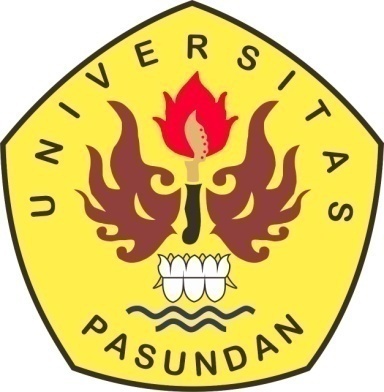 MAGISTER PENDIDIKAN MATEMATIKAPROGRAM PASCASARJANAUNIVERSITAS PASUNDAN BANDUNG2019PENERAPAN MODEL PEMBELAJARAN STUDENT FACILITATOR AND EXPLAINING DALAM UPAYA MENINGKATKAN KEMAMPUAN KONEKSI DAN KOMUNIKASI MATEMATIS SERTA MINAT BELAJAR SISWASusi Setiawati2,3, Didi Turmudzi1,2, R. Poppy Yaniawati1,21 Program Magister Pendidikan Matematika2 .Pascasarjana Universitas Pasundan Bandung3 SMP Bina Dharma 2 BandungSusisetiawat566@gmail.comABSTRACTThe purpose of this research it to study the improvement of the connection ablity, communication and students' interest in learning using Student Facillitator and Explaining learning models based on the problems of low mathematical connection and communication ability and interest in learning. As an alternative to solve the problem, class action research is conducted which consists of three cycles. The subjects used were class VII students of SMP Plus Pagelaran. The research instrument consisted of a connection and mathematical communication ability test, learning interest questionnaire, observation sheet and interview. The results of the study show that, (1) Learning with Student Facilitator and Explaining models can improve students' mathematical connection ability. (2) Learning with Student Facilitator and Explaining learning models can improve students' mathematical communication ability. (3) Improving the ability of mathematical connections of students who get learning with the Student Facilitator and Explaining learning model is better than those who get conventional learning. (4) Increased mathematical communication ability of students who get learning with Student Facilitator and Explaining learning models better than those who learn obtain conventional learning. (5) There is a correlation between connection ability, communication and student learning interest. (6) The learning interest of students who get learning with the Student Facilitator and Explaining and conventional learning models has a moderate category. (7) Learning interest of students who get learning with Student Facilitator and Explaining learning models is better than those who get conventional learning.Key Words : Student facillitator and explaining learning model, mathematical connection ability, mathematical communication ability, learning  interest of students.ABSTRAKTujuan dari penelitian ini adalah mengkaji peningkatan kemampuan koneksi, komunikasi serta minat belajar siswa dengan menggunakan model pembelajaran Student Facillitator and Explaining berdasarkan permasalahan rendahnya kemampuan koneksi dan komunikasi matematis serta minat belajar. Sebagai salah satu alternatif untuk menyelesaikan masalah tersebut, maka dilakukan penelitian tindakan kelas (PTK) yang terdiri dari tiga siklus. Subjek yang digunakan yaitu siswa kelas VII SMP Plus Pagelajaran. Instrumen penelitian terdiri dari tes kemampuan koneksi dan komunikasi matematis, angket minat belajar, lembar observasi dan wawancara. Hasil penelitian memunjukkan bahwa, (1) Pembelajaran dengan model Student Facilitator and Explaining dapat meningkatkan kemampuan koneksi matematis siswa. (2) Pembelajaran dengan model Student Facilitator and Explaining dapat meningkatkan kemampuan komunikasi matematis siswa. (3) Peningkatan kemampuan koneksi matematis siswa yang memperoleh pembelajaran dengan model pembelajaran Student Facilitator and Explaining lebih baik dari pada yang memperoleh pembelajaran konvensional.(4) Peningkatan kemampuan komunikasi matematis siswa yang memperoleh pembelajaran dengan model pembelajaran Student Facilitator and Explaining lebih baik dari pada yang memperoleh pembelajaran konvensional. (5) Terdapat korelasi antara kemampuan koneksi, komunikasi serta minat belajar siswa. (6) Minat belajar siswa yang memperoleh pembelajaran dengan model Student Facilitator and Explaining maupun pembelajaran konvensional memiliki kategori sedang. (7) Minat belajar siswa yang memperoleh pembelajaran dengan model pembelajaran Student Facilitator and Explaining lebih baik dari pada yang memperoleh pembelajaran konvensional.Kata Kunci: Model pembelajaran Student Facillitator and Explaining, kemampuan koneksi matematis, kemampuan komunikasi matematis, minat belajar siswa.DAFTAR RUJUKANBadjber, R. dan Siti F. (2015). Peningkatan Kemampuan Koneksi Matematis Siswa SMP Melalui Pembelajaran Inkuiri Model Alberta.(Online). Jurnal Pengajaran MIPA, Volume 20, Nomor 1. (http//www.researchgate. net/publication/308125857_peningkatan_kemampuan_koneksi_matematis_siswa_smp_melalui_pembelajaran_inkuiri model_alberta), diakses 7 Oktober 2018.Fajri, N.(2015). Korelasi antara Kemampuan Koneksi dan Komunikasi Matematis Siswa dengan Menggunakan Pendekatan Contextual Teaching and Learning (CTL).(Online). Jurnal. Volume 2, Nomor 1. (http//www.google. co.id/url?q=http://download.portalgaruda.org/article), diakses 27 September 2018.Fifko, H. (2017). Meningkatkan minat belajar matematika melalui media dekak multifungsi di sekolah dasar.[Online]. Jurnal pendidikan guru sekolah dasar. Edisi 2 tahun ke-6. (http://journal.student.uny.ac.id/ojs/index.php/pgsd /article/viewFile /6625/6391), diakses 27 September 2018.Hendriana, dkk.(2017). Hard Skill dan Soft Skills Matematik Siswa. Bandung: PT Refika Aditama.Kurniasih, I. dan Berlin S. (2015). Model Pembelajaran. Kata Pena.Nartani, I.,dkk.(2015). Communication in Mathematics Contextual.Internasional Journal of Innovation and Research in Educational Sciences.(Online). Vol.2, Issue 4, ISSN. (http://www.google.co.id/url?q=https://www.ijires.org/ administrator/components/com_jresearch/files/publication/INJIRES_314_Final.), diakses 12 Agustus 2018.Ni'mah, A. F., dkk.(2017). Analisis Kemampuan Koneksi Matematika Siswa Kelas IX A MTs Negeri 1 Jember Subpokok Bahasan Kubus dan Balok.[Online]. Jurnal Edukasi, Volume 4, Nomor 1. (http//www.google.co.id/url?q=http:// repository.usd.ac.id/31105/2/141414083_full.pdf). diakses 9 Oktober 2018.Nurhayati, N.(2014). Pengaruh Pembelajaran  dengan Pendekatan Reciprocal Teaching terhadap Peningkatan Kemampuan Komunikasi dan Disposisi Matematis Siswa SMP.(Online),   (http//www.google.co.id/url?q=http: repository.upi.edu/11778/1/S_MTK_1201385_taitle.pdf), diakses 5 Oktober 2018.Nuryanto, A.R.,dkk.(2016). Penerapan Model Pembelajaran Kooperatif Tipe Sfe (Student Facilitator and Explaining) dengan Pendekatan Problem Solving untuk Meningkatkan Kemampuan Komunikasi Matematis Lisan dan Pemecahan Masalah Matematis pada Siswa Kelas X Mia 2 SMA Mta Surakarta. [Online]. Jurnal pendidikan matematika dan Matematika Solusi Vol.II No.1. (http//jurnal.fkip.uns.ac.id/index.php/matematika/article/ view/11643), diakses 6 Oktober 2018.Sadewa,Y., dkk.(2012). Penerapan Pembelajaran Student Facilitator and Explaining untuk Peningkatan Minat dan Hasil Belajar Matematika pada Materi Bangun Datar Segi Empat.Naskah Publikasi.(Online), (http://www.google.co.id/url?q=http:/ijern.com/journal/2014/December-2014/10.pdf),  diakses 8 Oktober 2018.Shoimin, A. (2014). 68 Model Pembelajaran Inovatif dalam Kurikulum 2013.Yogyakarta: Ar-ruzz Media.Sugiyono. (2017). Statistika untuk Penelitian. Bandung: Alfabeta.